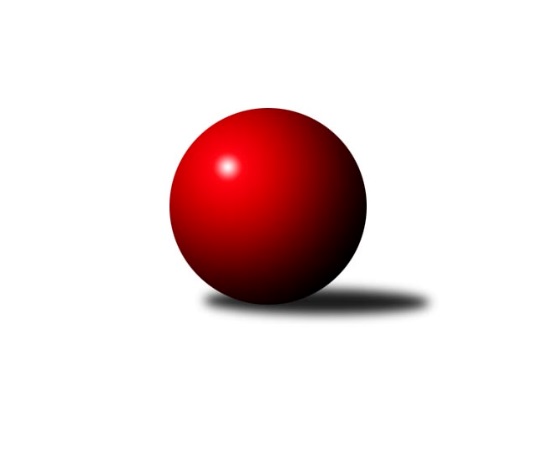 Č.12Ročník 2018/2019	12.1.2019Nejlepšího výkonu v tomto kole: 2780 dosáhlo družstvo: TJ Spartak Přerov ˝B˝Severomoravská divize 2018/2019Výsledky 12. kolaSouhrnný přehled výsledků:KK Minerva Opava ˝A˝	- TJ Michalkovice B	8:0	2612:2520	8.0:4.0	12.1.TJ Sokol Bohumín ˝B˝	- HKK Olomouc ˝B˝	7:1	2614:2409	8.0:4.0	12.1.SKK Jeseník ˝A˝	- TJ Opava ˝B˝	1:7	2463:2565	5.0:7.0	12.1.TJ Spartak Přerov ˝B˝	- TJ Horní Benešov ˝B˝	6:2	2780:2662	7.5:4.5	12.1.TJ Sokol Sedlnice ˝A˝	- SKK Ostrava ˝A˝	6:2	2501:2455	8.0:4.0	12.1.KK Jiskra Rýmařov ˝B˝	- TJ Odry ˝B˝	1:7	2536:2606	4.0:8.0	12.1.Tabulka družstev:	1.	TJ Michalkovice B	12	8	0	4	58.0 : 38.0 	85.5 : 58.5 	 2542	16	2.	TJ Odry ˝B˝	12	7	1	4	53.0 : 43.0 	65.0 : 79.0 	 2521	15	3.	SKK Jeseník ˝A˝	12	7	0	5	57.5 : 38.5 	80.0 : 64.0 	 2547	14	4.	SKK Ostrava ˝A˝	12	7	0	5	56.5 : 39.5 	78.5 : 65.5 	 2497	14	5.	TJ Spartak Přerov ˝B˝	12	7	0	5	53.0 : 43.0 	81.5 : 62.5 	 2545	14	6.	TJ Horní Benešov ˝B˝	12	7	0	5	46.0 : 50.0 	71.0 : 73.0 	 2527	14	7.	HKK Olomouc ˝B˝	12	7	0	5	46.0 : 50.0 	70.0 : 74.0 	 2420	14	8.	TJ Sokol Bohumín ˝B˝	12	6	0	6	50.0 : 46.0 	71.5 : 72.5 	 2479	12	9.	TJ Sokol Sedlnice ˝A˝	12	5	0	7	49.0 : 47.0 	75.5 : 68.5 	 2542	10	10.	KK Jiskra Rýmařov ˝B˝	12	4	0	8	39.5 : 56.5 	73.5 : 70.5 	 2519	8	11.	KK Minerva Opava ˝A˝	12	3	1	8	37.5 : 58.5 	59.5 : 84.5 	 2510	7	12.	TJ Opava ˝B˝	12	3	0	9	30.0 : 66.0 	52.5 : 91.5 	 2438	6Podrobné výsledky kola:	 KK Minerva Opava ˝A˝	2612	8:0	2520	TJ Michalkovice B	Luděk Slanina	 	 211 	 215 		426 	 1:1 	 422 	 	223 	 199		Jiří Řepecký	Zdeněk Chlopčík	 	 208 	 217 		425 	 1:1 	 411 	 	212 	 199		Martin Ščerba	Pavel Martinec	 	 216 	 225 		441 	 1:1 	 438 	 	226 	 212		Michal Zych	Aleš Fischer	 	 222 	 224 		446 	 2:0 	 427 	 	213 	 214		Daniel Dudek	František Vícha	 	 229 	 209 		438 	 2:0 	 392 	 	201 	 191		Josef Jurášek	Jan Strnadel	 	 237 	 199 		436 	 1:1 	 430 	 	212 	 218		Petr Řepeckýrozhodčí: vedoucí družstevNejlepší výkon utkání: 446 - Aleš Fischer	 TJ Sokol Bohumín ˝B˝	2614	7:1	2409	HKK Olomouc ˝B˝	Libor Krajčí	 	 228 	 236 		464 	 1:1 	 404 	 	232 	 172		Leopold Jašek	Štefan Dendis	 	 234 	 203 		437 	 2:0 	 398 	 	204 	 194		Dušan Říha	Dalibor Hamrozy	 	 198 	 208 		406 	 1:1 	 398 	 	212 	 186		Zbyněk Sobota	René Světlík	 	 191 	 215 		406 	 1:1 	 407 	 	223 	 184		Radek Malíšek	Lada Péli	 	 233 	 207 		440 	 1:1 	 392 	 	184 	 208		Josef Krajzinger	Roman Honl	 	 244 	 217 		461 	 2:0 	 410 	 	209 	 201		Josef Šrámekrozhodčí: Dendis ŠtefanNejlepší výkon utkání: 464 - Libor Krajčí	 SKK Jeseník ˝A˝	2463	1:7	2565	TJ Opava ˝B˝	Rostislav Cundrla	 	 194 	 220 		414 	 1:1 	 441 	 	234 	 207		Karel Škrobánek	Jiří Vrba *1	 	 180 	 197 		377 	 0:2 	 442 	 	221 	 221		Svatopluk Kříž	Václav Smejkal	 	 229 	 231 		460 	 2:0 	 407 	 	183 	 224		Václav Bohačík	Petr Šulák	 	 183 	 217 		400 	 1:1 	 427 	 	214 	 213		Jan Kořený	Jaromíra Smejkalová	 	 212 	 193 		405 	 1:1 	 410 	 	187 	 223		Rudolf Tvrdoň	Jana Fousková	 	 204 	 203 		407 	 0:2 	 438 	 	222 	 216		Petr Wolfrozhodčí: vedoucí družstevstřídání: *1 od 43. hodu Petra RosypalováNejlepší výkon utkání: 460 - Václav Smejkal	 TJ Spartak Přerov ˝B˝	2780	6:2	2662	TJ Horní Benešov ˝B˝	Michal Loučka	 	 242 	 230 		472 	 0:2 	 481 	 	246 	 235		Bohuslav Čuba	Vojtěch Venclík	 	 237 	 209 		446 	 1:1 	 427 	 	216 	 211		Jan Fadrný	Ondřej Holas	 	 246 	 209 		455 	 2:0 	 418 	 	211 	 207		Josef Matušek	Vladimír Mánek	 	 244 	 256 		500 	 1.5:0.5 	 474 	 	244 	 230		David Kaluža	Zdeněk Macháček	 	 217 	 241 		458 	 1:1 	 460 	 	242 	 218		Barbora Bártková	Martin Bartoš	 	 223 	 226 		449 	 2:0 	 402 	 	200 	 202		Petr Dankovič *1rozhodčí: střídání: *1 od 51. hodu David LáčíkNejlepší výkon utkání: 500 - Vladimír Mánek	 TJ Sokol Sedlnice ˝A˝	2501	6:2	2455	SKK Ostrava ˝A˝	Miroslav Mikulský	 	 217 	 246 		463 	 2:0 	 421 	 	203 	 218		Radek Foltýn	Lukáš Koliba	 	 215 	 206 		421 	 2:0 	 387 	 	194 	 193		Vladimír Korta	Milan Janyška	 	 236 	 227 		463 	 2:0 	 426 	 	218 	 208		Miroslav Pytel	Zdeněk Skala	 	 206 	 205 		411 	 1:1 	 406 	 	188 	 218		Jiří Trnka	Adam Chvostek	 	 195 	 198 		393 	 1:1 	 404 	 	209 	 195		Miroslav Složil	Jan Stuchlík	 	 172 	 178 		350 	 0:2 	 411 	 	199 	 212		Jan Pavlosekrozhodčí: Milan JanyškaNejlepšího výkonu v tomto utkání: 463 kuželek dosáhli: Miroslav Mikulský, Milan Janyška	 KK Jiskra Rýmařov ˝B˝	2536	1:7	2606	TJ Odry ˝B˝	David Hampl	 	 200 	 191 		391 	 0:2 	 434 	 	219 	 215		Jana Frydrychová	Jiří Polášek	 	 190 	 221 		411 	 1:1 	 376 	 	197 	 179		Jan Frydrych	Jana Ovčačíková	 	 215 	 213 		428 	 1:1 	 438 	 	231 	 207		Jiří Madecký	Marek Hampl	 	 215 	 236 		451 	 1:1 	 474 	 	261 	 213		Karel Šnajdárek	Josef Mikeska	 	 208 	 205 		413 	 0:2 	 432 	 	214 	 218		Stanislava Ovšáková	Martin Mikeska	 	 211 	 231 		442 	 1:1 	 452 	 	222 	 230		Ondřej Gajdičiarrozhodčí: Polášek JiříNejlepší výkon utkání: 474 - Karel ŠnajdárekPořadí jednotlivců:	jméno hráče	družstvo	celkem	plné	dorážka	chyby	poměr kuž.	Maximum	1.	Milan Janyška 	TJ Sokol Sedlnice ˝A˝	446.93	298.6	148.3	3.1	7/7	(475)	2.	Vladimír Mánek 	TJ Spartak Přerov ˝B˝	441.64	295.8	145.9	2.8	6/7	(500)	3.	Ondřej Gajdičiar 	TJ Odry ˝B˝	439.80	305.7	134.1	5.9	6/7	(461)	4.	Petr Chlachula 	KK Jiskra Rýmařov ˝B˝	436.11	299.7	136.4	5.3	7/7	(455)	5.	David Hampl 	KK Jiskra Rýmařov ˝B˝	435.83	304.6	131.2	5.7	6/7	(474)	6.	Daniel Dudek 	TJ Michalkovice B	435.64	289.9	145.8	3.9	6/7	(463)	7.	Miroslav Mikulský 	TJ Sokol Sedlnice ˝A˝	435.17	291.7	143.5	3.5	6/7	(468)	8.	David Kaluža 	TJ Horní Benešov ˝B˝	434.44	297.4	137.1	5.7	6/7	(474)	9.	Josef Šrámek 	HKK Olomouc ˝B˝	433.95	293.2	140.7	5.4	7/7	(467)	10.	Pavel Hannig 	SKK Jeseník ˝A˝	433.67	295.9	137.8	3.7	7/7	(472)	11.	Jaroslav Krejčí 	TJ Spartak Přerov ˝B˝	433.30	290.7	142.6	4.5	5/7	(470)	12.	Jiří Fárek 	SKK Jeseník ˝A˝	433.04	295.3	137.7	6.2	7/7	(497)	13.	Aleš Fischer 	KK Minerva Opava ˝A˝	431.48	293.5	138.0	3.8	7/7	(490)	14.	Luděk Zeman 	TJ Horní Benešov ˝B˝	430.44	297.7	132.8	4.3	5/7	(476)	15.	Luděk Slanina 	KK Minerva Opava ˝A˝	430.14	298.9	131.3	5.3	6/7	(461)	16.	Václav Smejkal 	SKK Jeseník ˝A˝	428.66	288.4	140.3	4.9	7/7	(485)	17.	Jiří Řepecký 	TJ Michalkovice B	428.53	285.5	143.0	5.9	6/7	(444)	18.	Lukáš Koliba 	TJ Sokol Sedlnice ˝A˝	428.43	296.8	131.6	7.2	5/7	(471)	19.	Stanislav Beňa  ml.	TJ Spartak Přerov ˝B˝	427.75	297.1	130.7	5.6	6/7	(474)	20.	Petr Řepecký 	TJ Michalkovice B	427.60	293.3	134.3	5.4	7/7	(466)	21.	Dalibor Hamrozy 	TJ Sokol Bohumín ˝B˝	427.43	291.4	136.1	6.1	7/7	(453)	22.	Zdeněk Skala 	TJ Sokol Sedlnice ˝A˝	427.28	289.0	138.3	4.6	6/7	(477)	23.	Stanislava Ovšáková 	TJ Odry ˝B˝	426.83	293.3	133.5	5.3	7/7	(449)	24.	Martin Mikeska 	KK Jiskra Rýmařov ˝B˝	426.28	291.4	134.9	4.6	6/7	(470)	25.	Jiří Trnka 	SKK Ostrava ˝A˝	425.98	289.1	136.9	2.5	7/7	(446)	26.	Štefan Dendis 	TJ Sokol Bohumín ˝B˝	425.58	284.5	141.0	6.3	6/7	(457)	27.	Barbora Bártková 	TJ Horní Benešov ˝B˝	424.82	289.6	135.2	4.1	7/7	(460)	28.	Karel Šnajdárek 	TJ Odry ˝B˝	423.88	290.6	133.3	6.0	5/7	(474)	29.	Pavel Martinec 	KK Minerva Opava ˝A˝	423.47	298.6	124.9	6.4	6/7	(453)	30.	Michal Zych 	TJ Michalkovice B	423.37	292.7	130.7	4.6	7/7	(448)	31.	Romana Valová 	KK Jiskra Rýmařov ˝B˝	423.21	284.9	138.3	4.3	6/7	(482)	32.	Josef Jurášek 	TJ Michalkovice B	421.31	290.1	131.2	4.7	7/7	(456)	33.	Stanislav Beňa  st.	TJ Spartak Přerov ˝B˝	420.58	288.1	132.5	6.8	6/7	(482)	34.	Vojtěch Venclík 	TJ Spartak Přerov ˝B˝	420.43	291.3	129.2	5.5	7/7	(501)	35.	Michal Loučka 	TJ Spartak Přerov ˝B˝	420.22	291.0	129.2	6.3	6/7	(472)	36.	Petr Šulák 	SKK Jeseník ˝A˝	420.21	291.3	128.9	6.5	7/7	(455)	37.	Karel Škrobánek 	TJ Opava ˝B˝	419.00	295.1	123.9	5.9	7/7	(441)	38.	Lada Péli 	TJ Sokol Bohumín ˝B˝	418.72	291.9	126.8	6.4	6/7	(458)	39.	Svatopluk Kříž 	TJ Opava ˝B˝	418.70	283.7	135.0	3.9	5/7	(445)	40.	Martin Ščerba 	TJ Michalkovice B	418.62	288.0	130.7	6.9	7/7	(489)	41.	David Láčík 	TJ Horní Benešov ˝B˝	418.55	286.6	132.0	5.7	5/7	(434)	42.	Miroslav Pytel 	SKK Ostrava ˝A˝	416.48	291.6	124.8	6.4	5/7	(426)	43.	Zdeněk Kuna 	SKK Ostrava ˝A˝	416.40	290.2	126.2	5.5	5/7	(458)	44.	Miroslav Složil 	SKK Ostrava ˝A˝	416.37	289.0	127.4	3.6	5/7	(434)	45.	Dušan Říha 	HKK Olomouc ˝B˝	413.76	291.5	122.3	6.9	7/7	(450)	46.	Jan Strnadel 	KK Minerva Opava ˝A˝	413.60	283.1	130.5	5.0	5/7	(456)	47.	Jan Pavlosek 	SKK Ostrava ˝A˝	412.50	292.9	119.6	5.7	5/7	(426)	48.	Jaromíra Smejkalová 	SKK Jeseník ˝A˝	412.21	286.4	125.8	4.6	7/7	(462)	49.	Jana Frydrychová 	TJ Odry ˝B˝	411.51	293.9	117.6	8.0	7/7	(434)	50.	Vladimír Korta 	SKK Ostrava ˝A˝	411.33	283.1	128.2	4.1	6/7	(433)	51.	Josef Matušek 	TJ Horní Benešov ˝B˝	410.79	282.1	128.6	5.1	7/7	(440)	52.	Jan Frydrych 	TJ Odry ˝B˝	410.76	283.5	127.3	6.9	7/7	(477)	53.	Libor Krajčí 	TJ Sokol Bohumín ˝B˝	410.54	289.5	121.1	7.5	7/7	(464)	54.	Josef Plšek 	KK Minerva Opava ˝A˝	410.10	285.0	125.1	7.5	5/7	(451)	55.	František Vícha 	KK Minerva Opava ˝A˝	410.00	286.5	123.5	8.3	7/7	(450)	56.	Martina Honlová 	TJ Sokol Bohumín ˝B˝	409.80	290.1	119.7	9.2	5/7	(429)	57.	Radek Malíšek 	HKK Olomouc ˝B˝	408.67	282.1	126.6	8.5	7/7	(438)	58.	Jiří Polášek 	KK Jiskra Rýmařov ˝B˝	407.46	282.6	124.9	7.1	6/7	(434)	59.	Zdeněk Chlopčík 	KK Minerva Opava ˝A˝	406.14	282.4	123.7	7.6	7/7	(427)	60.	Zbyněk Sobota 	HKK Olomouc ˝B˝	401.80	274.5	127.3	11.4	5/7	(421)	61.	Petr Dankovič 	TJ Horní Benešov ˝B˝	400.17	279.2	121.0	6.2	6/7	(422)	62.	Marek Hampl 	KK Jiskra Rýmařov ˝B˝	398.56	274.7	123.9	7.1	6/7	(451)	63.	Josef Krajzinger 	HKK Olomouc ˝B˝	398.12	282.4	115.7	10.0	7/7	(433)	64.	Rudolf Tvrdoň 	TJ Opava ˝B˝	398.08	285.6	112.5	8.5	6/7	(423)	65.	Radek Foltýn 	SKK Ostrava ˝A˝	397.78	274.3	123.5	7.8	6/7	(423)	66.	Václav Bohačík 	TJ Opava ˝B˝	395.17	274.1	121.1	6.9	6/7	(438)	67.	Barbora Vichová 	TJ Opava ˝B˝	389.70	266.9	122.8	9.1	5/7	(448)		Bohuslav Čuba 	TJ Horní Benešov ˝B˝	457.28	312.6	144.7	2.7	3/7	(512)		Václav Bařinka 	TJ Spartak Přerov ˝B˝	456.00	300.0	156.0	4.0	1/7	(456)		Michal Klich 	TJ Horní Benešov ˝B˝	450.00	280.0	170.0	4.0	1/7	(450)		Josef Pilatík 	KK Jiskra Rýmařov ˝B˝	446.67	307.7	139.0	6.2	2/7	(462)		Martin Bartoš 	TJ Spartak Přerov ˝B˝	445.00	297.5	147.5	2.8	2/7	(451)		Jan Fadrný 	TJ Horní Benešov ˝B˝	444.67	300.3	144.3	6.7	3/7	(478)		Marian Hošek 	HKK Olomouc ˝B˝	443.45	304.2	139.3	3.9	4/7	(492)		Petr Wolf 	TJ Opava ˝B˝	443.33	295.7	147.7	3.0	3/7	(459)		Zdeněk Macháček 	TJ Spartak Přerov ˝B˝	442.50	289.8	152.8	4.5	2/7	(458)		Ondřej Holas 	TJ Spartak Přerov ˝B˝	439.00	297.5	141.5	5.0	1/7	(455)		Milan Dostál 	TJ Spartak Přerov ˝B˝	437.00	301.0	136.0	9.0	1/7	(437)		Martin Zavacký 	SKK Jeseník ˝A˝	435.88	294.0	141.9	4.3	4/7	(495)		Martin Orálek 	TJ Opava ˝B˝	434.50	308.0	126.5	6.5	1/7	(440)		Dominik Böhm 	SKK Ostrava ˝A˝	432.58	298.7	133.9	4.4	4/7	(463)		Roman Honl 	TJ Sokol Bohumín ˝B˝	431.08	293.9	137.2	3.9	4/7	(486)		Michaela Tobolová 	TJ Sokol Sedlnice ˝A˝	431.00	296.0	135.0	3.0	1/7	(431)		Renáta Janyšková 	TJ Sokol Sedlnice ˝A˝	430.00	296.0	134.0	4.0	1/7	(430)		Radek Hejtman 	HKK Olomouc ˝B˝	430.00	305.0	125.0	8.0	1/7	(430)		Jiří Vrba 	SKK Jeseník ˝A˝	427.50	288.3	139.3	4.8	4/7	(449)		Lukáš Modlitba 	TJ Sokol Bohumín ˝B˝	427.50	298.0	129.5	3.0	1/7	(431)		Vojtěch Rozkopal 	TJ Odry ˝B˝	427.00	292.0	135.0	6.3	3/7	(450)		Stanislav Sliwka 	TJ Sokol Bohumín ˝B˝	425.00	291.0	134.0	1.0	1/7	(425)		Jaroslav Chvostek 	TJ Sokol Sedlnice ˝A˝	425.00	294.0	131.0	12.0	1/7	(425)		Jiří Koloděj 	SKK Ostrava ˝A˝	424.00	287.0	137.0	6.0	1/7	(424)		Adam Chvostek 	TJ Sokol Sedlnice ˝A˝	424.00	295.6	128.4	5.9	3/7	(445)		Zdenek Janoud 	SKK Jeseník ˝A˝	422.00	279.0	143.0	5.0	1/7	(422)		Josef Němec 	TJ Opava ˝B˝	420.08	295.9	124.2	6.7	3/7	(455)		Libor Daňa 	TJ Spartak Přerov ˝B˝	419.00	303.0	116.0	6.0	1/7	(419)		Artur Tokarski 	TJ Opava ˝B˝	418.00	309.0	109.0	11.0	1/7	(418)		Jan Tögel 	HKK Olomouc ˝B˝	416.50	305.0	111.5	8.5	2/7	(419)		Jana Fousková 	SKK Jeseník ˝A˝	416.25	293.3	123.0	9.5	1/7	(433)		Jiří Madecký 	TJ Odry ˝B˝	415.08	291.9	123.2	9.2	4/7	(438)		Rostislav Cundrla 	SKK Jeseník ˝A˝	414.00	291.0	123.0	6.0	1/7	(414)		Jan Kořený 	TJ Opava ˝B˝	412.83	288.5	124.3	6.4	4/7	(433)		Michaela Beňová 	TJ Spartak Přerov ˝B˝	412.78	281.7	131.1	4.1	3/7	(449)		David Juřica 	TJ Sokol Sedlnice ˝A˝	410.00	278.0	132.0	4.0	2/7	(436)		Jan Stuchlík 	TJ Sokol Sedlnice ˝A˝	409.00	284.0	125.0	6.7	4/7	(420)		Jaroslav Klus 	TJ Sokol Bohumín ˝B˝	409.00	288.0	121.0	7.0	1/7	(409)		Jaroslav Tobola 	TJ Sokol Sedlnice ˝A˝	408.87	286.5	122.3	5.2	3/7	(475)		Petra Rosypalová 	SKK Jeseník ˝A˝	408.00	264.0	144.0	8.0	1/7	(408)		René Světlík 	TJ Sokol Bohumín ˝B˝	406.00	281.0	125.0	8.0	1/7	(406)		Jana Ovčačíková 	KK Jiskra Rýmařov ˝B˝	404.50	278.1	126.4	6.5	3/7	(457)		Leopold Jašek 	HKK Olomouc ˝B˝	404.00	281.0	123.0	7.0	1/7	(404)		Daniel Malina 	TJ Odry ˝B˝	402.96	280.5	122.4	6.9	4/7	(441)		Josef Mikeska 	KK Jiskra Rýmařov ˝B˝	397.83	271.5	126.3	8.0	3/7	(427)		Mariusz Gierczak 	TJ Opava ˝B˝	393.50	281.0	112.5	7.0	2/7	(401)		Jaromír Piska 	TJ Sokol Bohumín ˝B˝	392.92	285.8	107.2	11.7	4/7	(452)		Radek Říman 	TJ Michalkovice B	390.50	289.5	101.0	8.5	2/7	(410)		Jana Tvrdoňová 	TJ Opava ˝B˝	387.00	272.5	114.5	10.0	2/7	(392)		Vladimír Sládek 	TJ Sokol Bohumín ˝B˝	382.00	268.0	114.0	9.0	1/7	(382)		Petr Jurášek 	TJ Michalkovice B	375.00	260.5	114.5	9.0	2/7	(378)		Petr Kowalczyk 	TJ Sokol Sedlnice ˝A˝	374.00	272.0	102.0	15.3	3/7	(385)		Břetislav Sobota 	HKK Olomouc ˝B˝	358.00	252.0	106.0	16.0	1/7	(358)		Petr Schwalbe 	TJ Opava ˝B˝	338.00	252.0	86.0	13.0	1/7	(338)		Marie Říhová 	HKK Olomouc ˝B˝	338.00	260.0	78.0	18.0	1/7	(338)Sportovně technické informace:Starty náhradníků:registrační číslo	jméno a příjmení 	datum startu 	družstvo	číslo startu20799	Jana Fousková	12.01.2019	SKK Jeseník ˝A˝	1x22542	Martin Bartoš	12.01.2019	TJ Spartak Přerov ˝B˝	1x24532	Ondřej Holas	12.01.2019	TJ Spartak Přerov ˝B˝	1x7477	Rostislav Cundrla	12.01.2019	SKK Jeseník ˝A˝	1x23926	Petra Rosypalová	12.01.2019	SKK Jeseník ˝A˝	1x
Hráči dopsaní na soupisku:registrační číslo	jméno a příjmení 	datum startu 	družstvo	7695	Leopold Jašek	12.01.2019	HKK Olomouc ˝B˝	Program dalšího kola:13. kolo19.1.2019	so	9:00	TJ Opava ˝B˝ - KK Jiskra Rýmařov ˝B˝	19.1.2019	so	9:00	TJ Odry ˝B˝ - KK Minerva Opava ˝A˝	19.1.2019	so	9:00	TJ Michalkovice B - TJ Sokol Sedlnice ˝A˝	19.1.2019	so	9:00	SKK Ostrava ˝A˝ - TJ Sokol Bohumín ˝B˝	19.1.2019	so	10:00	SKK Jeseník ˝A˝ - TJ Spartak Přerov ˝B˝	19.1.2019	so	14:00	HKK Olomouc ˝B˝ - TJ Horní Benešov ˝B˝	Nejlepší šestka kola - absolutněNejlepší šestka kola - absolutněNejlepší šestka kola - absolutněNejlepší šestka kola - absolutněNejlepší šestka kola - dle průměru kuželenNejlepší šestka kola - dle průměru kuželenNejlepší šestka kola - dle průměru kuželenNejlepší šestka kola - dle průměru kuželenNejlepší šestka kola - dle průměru kuželenPočetJménoNázev týmuVýkonPočetJménoNázev týmuPrůměr (%)Výkon6xVladimír MánekSp.Přerov B5004xVladimír MánekSp.Přerov B112.095004xBohuslav ČubaHorní Benešov B4811xLibor KrajčíBohumín B111.464642xDavid KalužaHorní Benešov B4741xKarel ŠnajdárekTJ Odry B110.824741xKarel ŠnajdárekTJ Odry B4743xRoman HonlBohumín B110.744611xMichal LoučkaSp.Přerov B4722xMiroslav MikulskýSedlnice A110.654631xLibor KrajčíBohumín B4644xMilan JanyškaSedlnice A110.65463